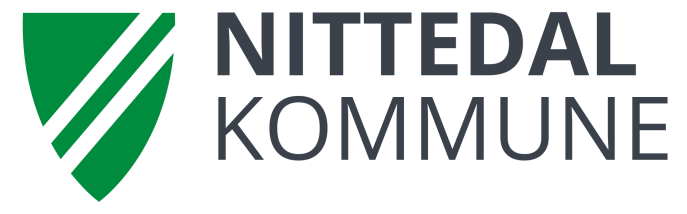 Referat fra overgangssamtale før skolestart med foresatte i barnehageFormålet med samtalen er at skolen skal få nødvendige opplysninger for å kunne tilrettelegge for best mulig oppstart i skole og SFO for alle barn.Barnehagen har ansvaret for at dette skjema fylles ut i samarbeid med barnets foresatte.

Det er tilstrekkelig med korte formuleringer og stikkord.
Skjema skal fylles ut med status per dags dato og ikke forventet ståsted ved skolestart. Til rektor og SFO leder ved_________________________________skole

Fra_________________________________________________________barnehage 

Barnets navn______________________________                             Født_________________Hvordan ser barnet selv på fremtidig skolestart?
(gleder/gruer seg, lærelyst)
Er det informasjon foreldre og barnehagen tenker er nødvendig for skolen å kjenne til?
Dersom det er annen informasjon som foresatte mener skolen bør ha, og som ikke ønskes å gi skriftlig i dette møtet, bes foresatte ta kontakt med skolen direkte om dette.

Hvis skolen har behov for ytterligere informasjon, tar skolen kontakt med foresatte og innkaller til møte med foresatte og eventuelt barnehagen.Det gis ikke informasjon utover det som framkommer av dette skjema fra barnehagen til skolen/SFO uten at foreldre er orientert/til stede. Nittedal______________________________		Dato_________________………………………………………………………….	…………………………………………………………….Underskrift foresatte			Underskrift barnehagenGenerell informasjon fra barnehagenFormål: Bidra til at bana opplever sammenheng mellom hverdagen i barnehagen og skolen.Barnehagen /avdelingen har dette barnehageåret vært opptatt av:
(beskriv kort / med stikkord)
(Eks: Temaarbeid/prosjekt, leker, bøker, spill).Frist for å sende skjema til skolen er 15. april..